Муниципальное бюджетное дошкольное образовательное учреждение «Детский сад №5 «Теремок» с. Погореловка»Краткосрочный проект во второй младшей группе:«Азбука безопасности»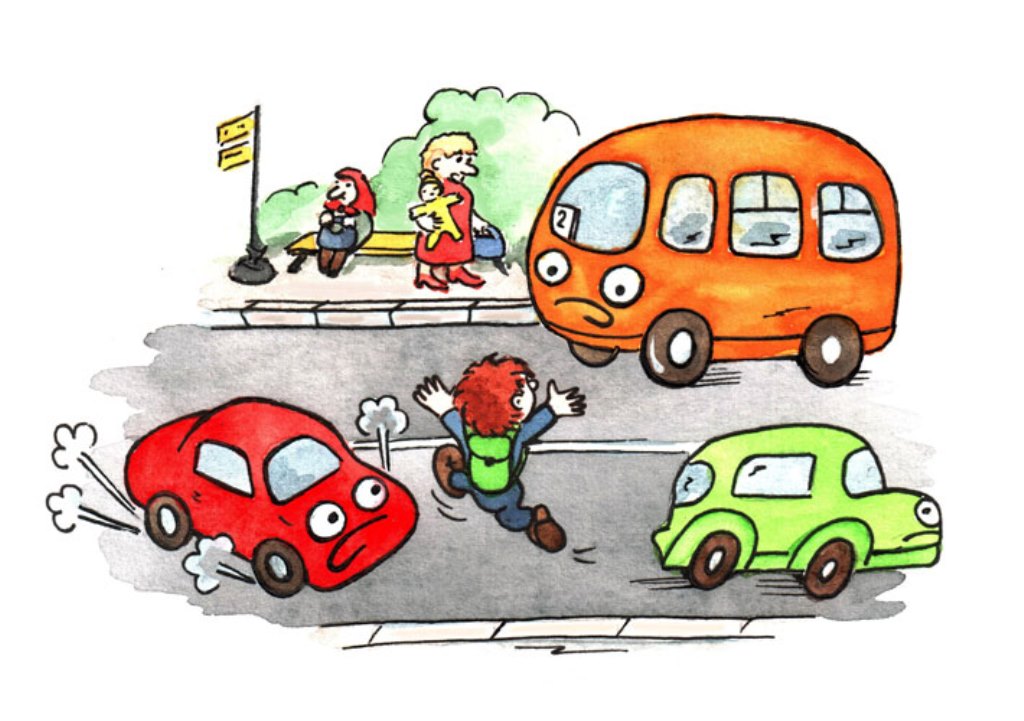 Подготовила:воспитатель высшей квалификационной категории Токарева О.В.Тема: « Азбука безопасности»Тип проекта: информационно - игровой; практико - ориентированный Участники:  дети 2 младшей группы, педагоги, родители.Продолжительность проекта: 3.09.19-13.09.19.Цель:Формирование знаний детей о правилах безопасного поведения в доме и на улице. Задачи:Формировать осторожное и осмотрительное отношение к потенциально опасным для человека ситуациям;Дать элементарные знания поведения на улице, проезжей части, познакомить с ППД;Познакомить с элементарными правилами безопасного обращения с предметами дома и на улице;Развивать умение передавать свои впечатления от увиденного в творческой деятельности;Развивать познавательную активность  детей, обогащая представления о людях, предметах и явлениях окружающего мира;Воспитывать дружеские взаимоотношения детей, умение действовать согласованно.Актуальность         Современные дети растут в мире высоких технологий, развивающихся стремительно и бесповоротно. Социальное образование начинается со знакомства объектами ближайшего окружения, с которыми ребёнок сталкивается каждый день. Каким опасным стал окружающий мир - это и дороги, и бытовая техника, и пожары в природе и дома; ядовитый и опасный для детей растительный мир.        Одна из важнейших задач родителей и воспитателей – это научить ребёнка правильно вести себя в опасных ситуациях.       Огромную роль в социальном образовании детей дошкольного возраста играет практическая деятельность в условиях окружающей жизни. Изучать их можно в процессе практической деятельности.Проблема       У детей недостаточно информации о потенциально опасных для человека ситуациях. У малышей не сформированы правила поведения в природе и окружающем мире. Дети не осознают значимости укрепления здоровья. Взрослые мало рассказывают о разностороннем мире и его опасностях.Формы организации работы с детьмиСовместная деятельность педагога с детьми: чтение и рассматривание познавательной, художественной литературы, игры, беседы, продуктивная творческая деятельность, дидактические и сюжетно-ролевые игры, наблюдения.Содержание работы по проекту:Взаимодействие с родителямиЦель: вовлечение родителей в воспитательно-образовательный процесс на основе педагогического сотрудничества и совместной деятельности.Задачи: 1. Повысить компетентность родителей в вопросах безопасности детей в окружающей жизни.2. Привлечь семьи к участию в воспитательном процессе на основе педагогического сотрудничества.Содержание работы с родителями:Изготовление лэпбуков: -«Безопасность ребёнка на улице», «Безопасность на транспорте», «Здоровье детей в наших руках».Книжки-малышки:-«Безопасность в быту и на улице!»Индивидуальные и групповые консультации:«Игра, как средство воспитания», «Родители - пример для подражания», «Чему мы можем научить?», «Что такое ОБЖ»; «Как уберечь ребенка от травм».- Составление памяток, рекомендаций, буклетов. Оформление выставки и материала по проекту. Обеспечение проекта:Методическая литература:• Авдеева Н.Н. «Безопасность» С-Петербург, Детство-Пресс, 2002.  • Алёшина Н.В. «Ознакомление дошкольников с окружающим и социальной действительностью» (младшая группа). Изд.: ЦГЛ Москва, 2003.  • Извекова Н.А. «Правила дорожного движения».2. Детская художественная литература• Чуковский К.И. «Федорино горе», «Путаница»• Михалков С.   «Трезор»                                                                     • Маршак С.Я. «Пожар», «Кошкин дом»                                                         • Толстой Л.Н. «Пожарные собаки»• Жидков Б.  «Пожар в море», «Дым», «Пожар»• Стихи, загадки по ПДД и пожарной безопасности 3. Дидактический демонстрационно-наглядный материал• Знаки дорожного движения• Плакаты по пожарной безопасности• Плакаты по ПДД• Плакаты «Один дома»4. Настольно-дидактические игры• «Знаки дорожного движения»                                                                                              • «Угадай профессию»• «Огнеопасные предметы»• «Ядовитые грибы и ягоды»ДатаМероприятие3.09.19Беседа «Дорога до детского сада»Д/И «Разрешается-запрещается»Наблюдение за проезжей частью.С/Р игра «Шоферы»4.09.19Рисование «Светофор»Д/И «Дорожное лото»Наблюдение за общественным транспортом.Изготовление макетов «Безопасный путь домой»5.09.19Беседа «Опасные предметы дома»Экскурсия по детскому садуПрослушивание аудиосказок К.И.Чуковского6.09.19Аппликация «Спички»Беседа «Спички - не игрушка, огонь не забава»Д/И «Огнеопасные предметы»С/Р игра «Пожарные»9.09.19Чтение стихотворений Маршака С.Я. «Пожар», «Кошкин дом»Рассматривание плаката «Правила поведения во время пожара»Лепка «Пожарная лестница»                                                      10.09.19Беседа «Таблетки на столе»С/Р игра «Больница»Рассматривание плакатов «Строение тела человека»Памятка для родителей «Как уберечь ребенка от травм?»11.09.19Беседа «Ядовитые грибы и ягоды»Д/И «Съедобное-несъедобное»Буклет для родителей: «Кишечные инфекции»12.09.19Ситуация «Один дома»Изготовление родителями книжки-малышки «Личная безопасность ребенка»Беседа «Осторожно, электричество!»13.09.19Беседа «Если тебя позвал незнакомец…» Консультация для родителей «Родители - пример для подражания»Д/И «Можно - Нельзя»